Тема №15. (6 часов)Маркетинговый анализ аптечного ассортимента оформляется в виде протокола исследования по форме:Протокол маркетингового анализалекарственного средства (МНН) Ксилометазолин.в аптеке №5 АО «Губернские аптеки».Торговые названия (синонимы): Отривин, Звездочка ноз, Ксилометазолин ДС, Морелор Ксило, Ринорус, Ксилометазолин, Риностоп, Риноконс, Аквазивин Лор, Сопиксил, Галазолин, РиноСТОП БФС, Ксило с ментолом и эвкалиптом, Ксилен, Ксилен НЕО, Ксилен актив, Ксилокт- СОЛОфарм, Санорин- Ксило, Риномарис, Носолин- бальзам, Суприма- НОЗ, Инфлюрин Ксило, Тизин Эксперт, Доктор Тайсс Ринотайсс, Ринонорм, Ксимелин, Ксимелин Эко с ментолом, Тизин Классик, Ксимелин Эко, Дляно, Катрин ксило, Снуп, Ксилометазолин Беталек.Фармакотерапевтическая группа: Противоконгестивное средство - вазоконстриктор (альфа-адреномиметик).  1.Трехуровневый анализ ЛС Ксилометазолин. 1.1.Сущность товара - удовлетворение потребности человека в лечении насморка и устранения отека слизистой оболочки носа. 1.2.Фактический товар_ кап. 0,1%, кап. 0,05%, спрей 0,1%, спрей 0,05%, спрей доз. 140 мкг/доза, спрей доз. 35 мкг/доза, спрей доз. 45 мкг/доза, спрей доз. 90 мкг/доза, гель наз. 0,1%, гель наз. 0,05%.1.3.Добавленный товар - информационные материалы, буклеты с рекламой.Таблица 1. Данные о лекарственном препарате в аптеке1.Определение коэффициента полноты ассортимента.Кп=10:10=12. Определение коэффициента глубины ассортимента.Кг=10:39= 0,253.Полнота использования.Пи= (10:10) * 100%= 100%4. Вывод: Ассортиментный анализ лекарственного препарата Х показал:1. Полнота ассортимента соответствует маркетинговым требованиям                (Кп=1).2. Глубина ассортимента (Кг=0,25), указывает на то, что следует увеличить глубину ассортимента за счет закупа отсутствующих препаратов и внедрение новых препаратов.Анализ ассортимента медицинский изделий, применяемых в глазной практике.Наименование лекарственных форм, прошедших регистрацию ГРЛСИмеются в аптекеПользовались     спросомКапли наз. 0,1% 5 мл--Капли наз. 0,1% 10 мл++Капли наз. 0,1% 15 мл++Капли наз. 0,1% 20 мл--Капли наз. 0,1% 25 мл--Капли наз. 0,05% 5 мл--Капли наз. 0,05% 10 мл++Капли наз. 0,05% 15 мл++Капли наз. 0,05% 20 мл--Капли наз. 0,05% 25 мл--Спрей наз. 0,1% 10 мл--Спрей наз. 0,1% 15 мл ++Спрей наз. 0,1% 20 мл--Спрей наз. 0,1% 18 мл--Спрей наз. 0,1% 25 мл--Спрей наз. 0,1% 30 мл--Спрей наз. 0,1% 35 мл--Спрей наз. 0,1% 40 мл--Спрей наз. 0,1% 45 мл--Спрей наз. 0,1% 50 мл--Спрей наз. 0,05% 10 мл--Спрей наз. 0,05% 15 мл--Спрей наз. 0,05% 18 мл--Спрей наз. 0,05% 20 мл--Спрей наз. 0,05% 25 мл--Спрей наз. 0,05% 30 мл --Спрей наз. 0,05% 35 мл--Спрей наз. 0,05% 40 мл--Спрей наз. 0,05% 45 мл--Спрей наз. 0,05% 50 мл--Спрей наз. доз. 140 мкг/доза 10 мл++Спрей наз. доз. 140 мкг/доза 15 мл  ++Спрей наз. доз. 140 мкг/доза 20 мл++Спрей наз. доз. 35 мкг/доза 10 мл--Спрей наз. доз. 35 мкг/доза 15 мл--Гель наз. 0,1% 10 г--Гель наз. 0,05% 10 г--Спрей наз. доз. 45 мкг/доза 15 мл++Спрей наз. доз. 90 мкг/доза 15 мл ++Название МИФото МИЛинзы диагностические офтальмологические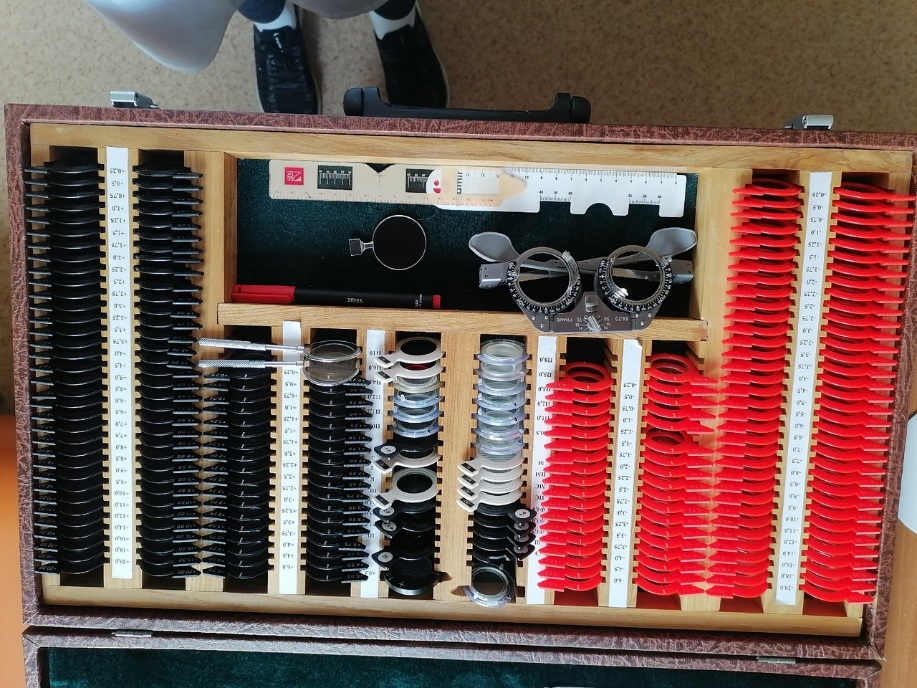 Лупы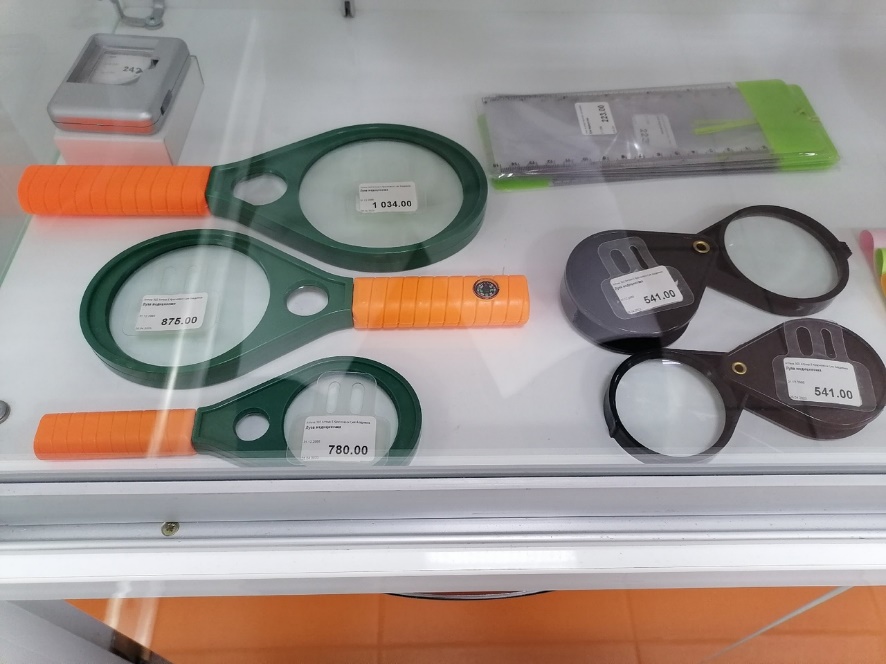 Оклюдоры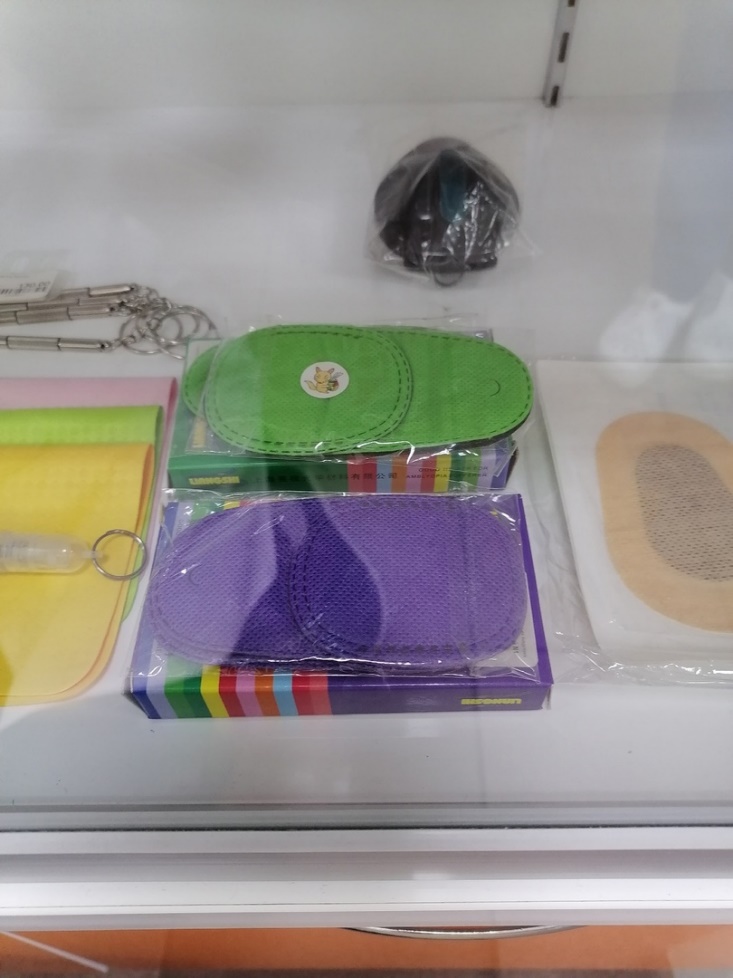 Тренажёры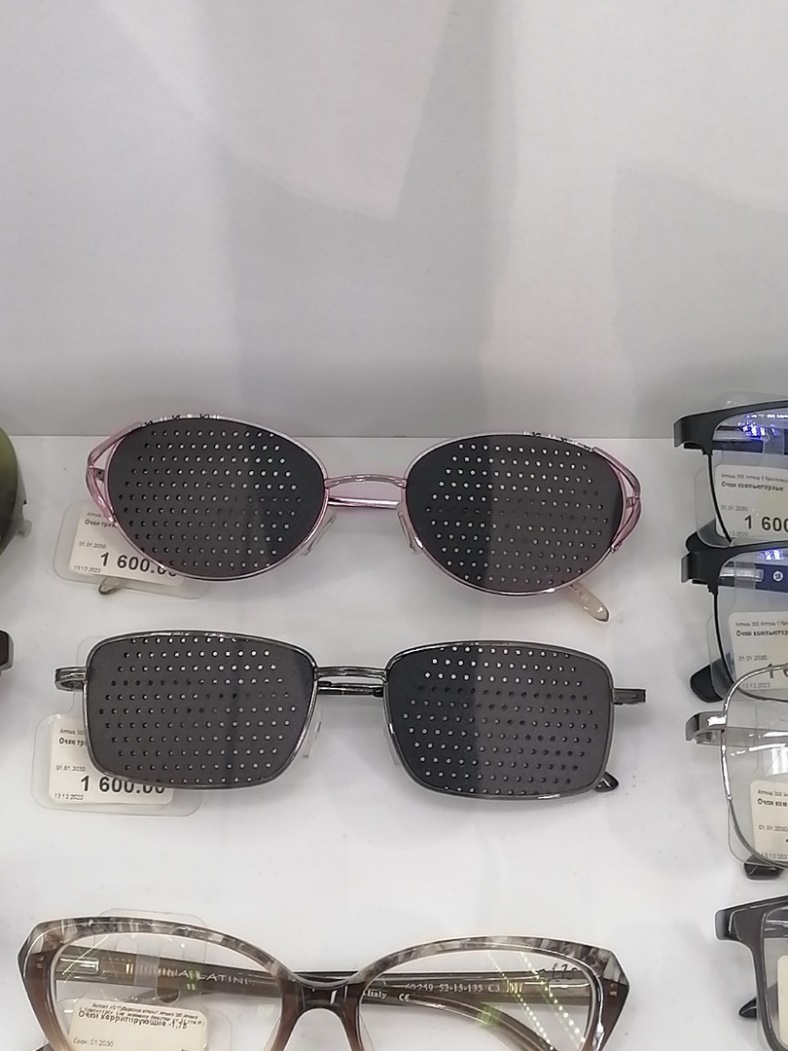 